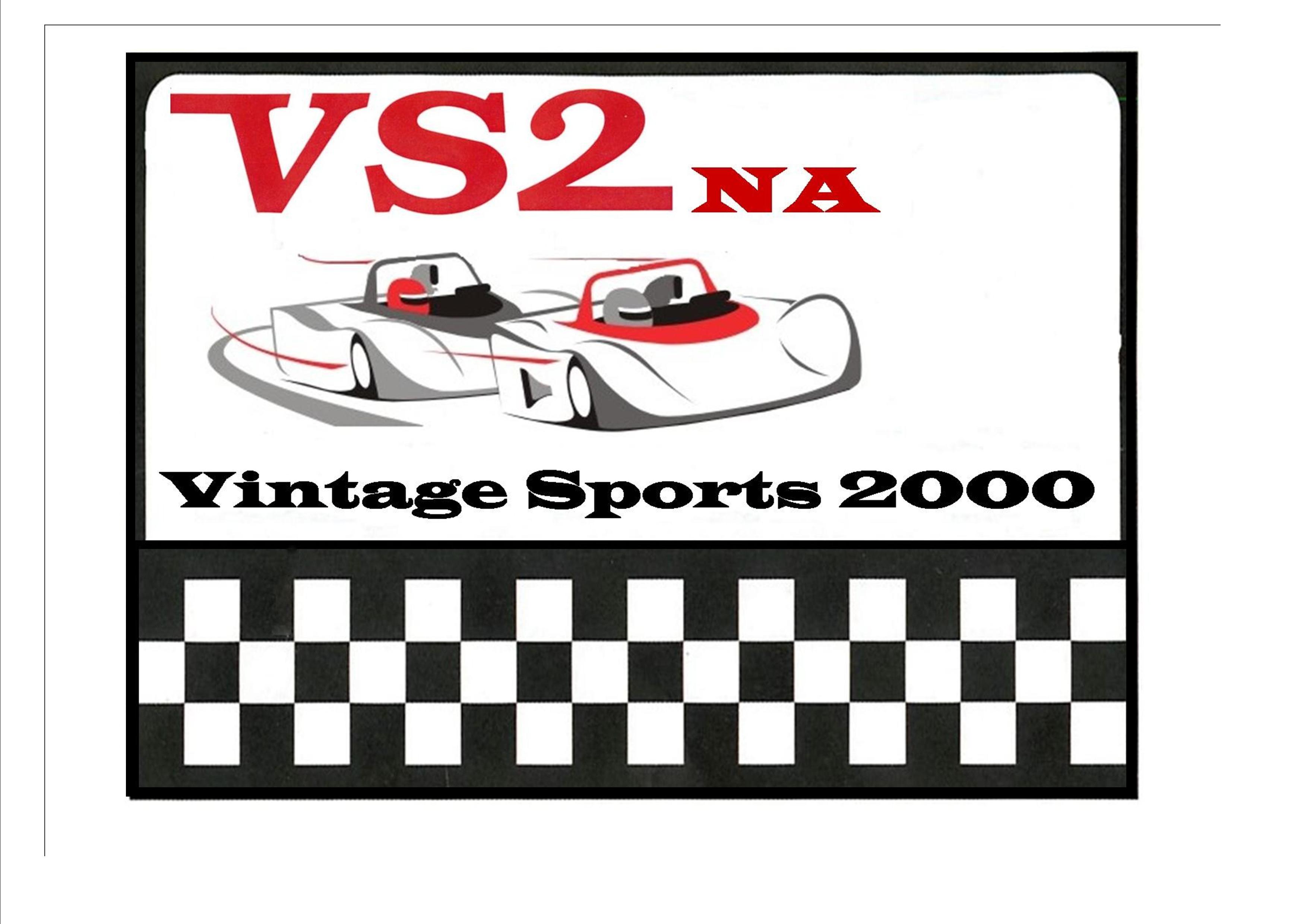 Name: ___________________________			Date: _____________Team Name: ________________________________________________________Street Address:_______________________________________________________City: _______________________________State: _____________Zip: ___________Province: __________________Country: ___________ Postal Code:_____________ Contact numbers.______________________________________________________E-mail Address: _______________________________________________________ Make/Model/Year of Car: _______________________________________________(if you plan to race more than one car please add the additional car on page 2)Class : S/2 ______ VS2_____ HS2______I attest to the car certification in the class chosen________________________ (sign)Preferred Car Number :__________Alluminum Head__________yes/noF/C Cam___________________yes/noCar Weight (with driver)_1310 or 1335__________________T-shirt Size.  S  M  L  XL  XX  (circle one)Does VS2/NA have your permission to release this information to other vintage race sanctioning organizations and other VS2/NA members for the purposes of better communications with you?  ____yes___noEmail this application back to Simon Green/Membership Chair at:  shrikep15@comcast.net or mail to 117 Great Hill Rd, Oxford. Ct. 06478Annual Dues : $75.00 , any other $$ donation appreciated . Make checks payable to VS2na.Mail checks to:   David Calafato 1759 Town Hill Road, York Springs, PA.  17372			